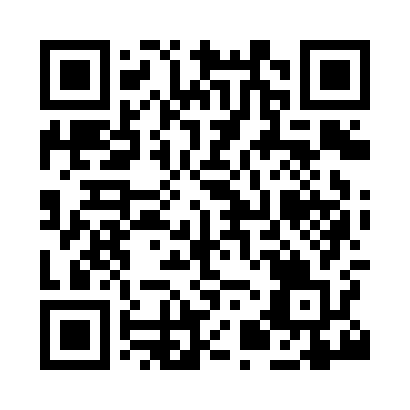 Prayer times for Withington, Greater Manchester, UKWed 1 May 2024 - Fri 31 May 2024High Latitude Method: Angle Based RulePrayer Calculation Method: Islamic Society of North AmericaAsar Calculation Method: HanafiPrayer times provided by https://www.salahtimes.comDateDayFajrSunriseDhuhrAsrMaghribIsha1Wed3:275:341:066:158:3910:472Thu3:235:321:066:168:4110:503Fri3:205:301:066:188:4310:534Sat3:175:281:066:198:4510:555Sun3:165:261:066:208:4610:566Mon3:155:241:056:218:4810:577Tue3:145:221:056:228:5010:588Wed3:135:201:056:238:5210:599Thu3:125:181:056:248:5311:0010Fri3:115:161:056:258:5511:0011Sat3:105:151:056:268:5711:0112Sun3:095:131:056:278:5811:0213Mon3:085:111:056:289:0011:0314Tue3:085:101:056:299:0211:0415Wed3:075:081:056:309:0311:0516Thu3:065:061:056:319:0511:0517Fri3:055:051:056:329:0711:0618Sat3:055:031:056:339:0811:0719Sun3:045:021:056:339:1011:0820Mon3:035:001:056:349:1111:0921Tue3:024:591:066:359:1311:0922Wed3:024:581:066:369:1411:1023Thu3:014:561:066:379:1611:1124Fri3:014:551:066:389:1711:1225Sat3:004:541:066:399:1911:1226Sun2:594:531:066:399:2011:1327Mon2:594:521:066:409:2111:1428Tue2:584:501:066:419:2311:1529Wed2:584:491:066:429:2411:1530Thu2:584:481:076:429:2511:1631Fri2:574:471:076:439:2611:17